КИЇВСЬКА ОБЛАСНА ДЕРЖАВНА АДМІНІСТРАЦІЯ РОЗПОРЯДЖЕННЯ від 29 січня 2020 р.                              Київ                                                        № 46Про реєстрацію Статутів релігійних громад та нових редакцій Статутів релігійних громадРозглянувши клопотання релігійних громад та враховуючи висновок управління культури, національностей та релігій Київської облдержадміністрації від 21 січня 2020 року № 139/01-04, відповідно до Законів України «Про свободу совісті та релігійні організації», «Про місцеві державні адміністрації»:1. Зареєструвати: 1.1. Статут РЕЛІГІЙНОЇ ОРГАНІЗАЦІЇ «РЕЛІГІЙНА ГРОМАДА СВЯТО-УСПЕНСЬКА ПАРАФІЯ ПЕРЕЯСЛАВСЬКО-ВИШНЕВСЬКОЇ ЄПАРХІЇ УКРАЇНСЬКОЇ ПРАВОСЛАВНОЇ ЦЕРКВИ (ПРАВОСЛАВНОЇ ЦЕРКВИ УКРАЇНИ) С. РІЖКИ ТАРАЩАНСЬКОГО РАЙОНУ КИЇВСЬКОЇ ОБЛАСТІ», що додається.1.2. Нову редакцію Статуту релігійної організації  «Релігійна громада парафія Покрови Пресвятої Богородиці Київської єпархії Української Автокефальної Православної Церкви м. Вишгород Київської області», зареєстрованого розпорядженням виконуючого обов’язки голови Київської обласної державної адміністрації від 22 серпня 2017 року № 447, що додається, у зв’язку із внесенням змін і доповнень до Статуту та зміною найменування цієї парафії на: РЕЛІГІЙНА ОРГАНІЗАЦІЯ «РЕЛІГІЙНА ГРОМАДА ПАРАФІЯ ПОКРОВИ ПРЕСВЯТОЇ БОГОРОДИЦІ КИЇВСЬКОЇ ЄПАРХІЇ УКРАЇНСЬКОЇ ПРАВОСЛАВНОЇ ЦЕРКВИ (ПРАВОСЛАВНОЇ ЦЕРКВИ УКРАЇНИ) М. ВИШГОРОД КИЇВСЬКОЇ ОБЛАСТІ».1.3. Нову редакцію Статуту РЕЛІГІЙНОЇ ОРГАНІЗАЦІЇ «РЕЛІГІЙНА ГРОМАДА ПАРАФІЯ РІЗДВА ПРЕСВЯТОЇ БОГОРОДИЦІ КИЇВСЬКОЇ ЄПАРХІЇ УКРАЇНСЬКОЇ ПРАВОСЛАВНОЇ ЦЕРКВИ КИЇВСЬКОГО ПАТРІАРХАТУ С. ПЕРЕСЕЛЕННЯ КАГАРЛИЦЬКОГО РАЙОНУ КИЇВСЬКОЇ ОБЛАСТІ», зареєстрованого розпорядженням Представника Президента України в  Київській області від 20 січня 1993 року № 24 (із змінами і доповненнями до 2Статуту, зареєстрованими розпорядженням голови Київської обласної державної адміністрації від 17 лютого 2017 року № 57), що додається, у зв’язку із внесенням змін і доповнень до Статуту та зміною найменування цієї парафії на: РЕЛІГІЙНА ОРГАНІЗАЦІЯ «РЕЛІГІЙНА ГРОМАДА ПАРАФІЯ РІЗДВА ПРЕСВЯТОЇ БОГОРОДИЦІ КИЇВСЬКОЇ ЄПАРХІЇ УКРАЇНСЬКОЇ ПРАВОСЛАВНОЇ ЦЕРКВИ (ПРАВОСЛАВНОЇ ЦЕРКВИ УКРАЇНИ) С. ПЕРЕСЕЛЕННЯ КАГАРЛИЦЬКОГО  РАЙОНУ КИЇВСЬКОЇ ОБЛАСТІ».1.4. Нову редакцію Статуту РЕЛІГІЙНОЇ ОРГАНІЗАЦІЇ «РЕЛІГІЙНА ГРОМАДА ПАРАФІЯ СВЯТОГО АРХИСТРАТИГА МИХАЇЛА КИЇВСЬКОЇ ЄПАРХІЇ УКРАЇНСЬКОЇ ПРАВОСЛАВНОЇ ЦЕРКВИ КИЇВСЬКОГО ПАТРІАРХАТУ М. КАГАРЛИК КАГАРЛИЦЬКОГО РАЙОНУ КИЇВСЬКОЇ ОБЛАСТІ», зареєстрованого розпорядженням голови Київської обласної державної адміністрації від 20 березня 2018 року № 161, що додається, у зв’язку із внесенням змін і доповнень до Статуту та зміною найменування цієї парафії на: РЕЛІГІЙНА ОРГАНІЗАЦІЯ «РЕЛІГІЙНА ГРОМАДА ПАРАФІЯ СВЯТОГО АРХИСТРАТИГА МИХАЇЛА КИЇВСЬКОЇ ЄПАРХІЇ УКРАЇНСЬКОЇ ПРАВОСЛАВНОЇ ЦЕРКВИ (ПРАВОСЛАВНОЇ ЦЕРКВИ УКРАЇНИ)                            М. КАГАРЛИК КИЇВСЬКОЇ ОБЛАСТІ».1.5. Нову редакцію Статуту РЕЛІГІЙНОЇ ОРГАНІЗАЦІЇ «РЕЛІГІЙНА ГРОМАДА ХРЕСТО-ВОЗДВИЖЕНСЬКА ПАРАФІЯ КИЇВСЬКОЇ ЄПАРХІЇ УКРАЇНСЬКОЇ ПРАВОСЛАВНОЇ ЦЕРКВИ КИЇВСЬКОГО ПАТРІАРХАТУ                      С. ПІВЦІ КАГАРЛИЦЬКОГО РАЙОНУ КИЇВСЬКОЇ ОБЛАСТІ», зареєстрованого розпорядженням виконуючого обов’язки голови Київської обласної державної адміністрації від 22 грудня 2004 року № 942 (із змінами і доповненнями до Статуту, зареєстрованими розпорядженням голови Київської обласної державної адміністрації від 20 липня 2017 року № 369), що додається, у зв’язку із внесенням змін і доповнень до Статуту та зміною найменування цієї парафії на: РЕЛІГІЙНА ОРГАНІЗАЦІЯ «РЕЛІГІЙНА ГРОМАДА ХРЕСТО-ВОЗДВИЖЕНСЬКА ПАРАФІЯ КИЇВСЬКОЇ ЄПАРХІЇ УКРАЇНСЬКОЇ ПРАВОСЛАВНОЇ ЦЕРКВИ (ПРАВОСЛАВНОЇ ЦЕРКВИ УКРАЇНИ) С. ПІВЦІ КАГАРЛИЦЬКОГО  РАЙОНУ КИЇВСЬКОЇ ОБЛАСТІ».1.6. Нову редакцію Статуту РЕЛІГІЙНОЇ ОРГАНІЗАЦІЇ «РЕЛІГІЙНА ГРОМАДА ПАРАФІЯ СВЯТИХ АПОСТОЛІВ ПЕТРА І ПАВЛА КИЇВСЬКОЇ ЄПАРХІЇ УКРАЇНСЬКОЇ ПРАВОСЛАВНОЇ ЦЕРКВИ КИЇВСЬКОГО ПАТРІАРХАТУ М. РЖИЩІВ КИЇВСЬКОЇ ОБЛАСТІ», зареєстрованого розпорядженням голови Київської обласної державної адміністрації від 13 квітня 2018 року № 238, що додається, у зв’язку із внесенням змін і доповнень до Статуту та зміною найменування цієї парафії на: РЕЛІГІЙНА ОРГАНІЗАЦІЯ «РЕЛІГІЙНА ГРОМАДА ПАРАФІЯ СВЯТИХ АПОСТОЛІВ ПЕТРА І ПАВЛА КИЇВСЬКОЇ ЄПАРХІЇ УКРАЇНСЬКОЇ ПРАВОСЛАВНОЇ ЦЕРКВИ (ПРАВОСЛАВНОЇ ЦЕРКВИ УКРАЇНИ) М. РЖИЩІВ КИЇВСЬКОЇ ОБЛАСТІ».1.7. Нову редакцію Статуту РЕЛІГІЙНОЇ ОРГАНІЗАЦІЇ «РЕЛІГІЙНА ГРОМАДА СВЯТО-МИКОЛАЇВСЬКА ПАРАФІЯ КИЇВСЬКОЇ ЄПАРХІЇ 3УКРАЇНСЬКОЇ ПРАВОСЛАВНОЇ ЦЕРКВИ КИЇВСЬКОГО ПАТРІАРХАТУ                     С. КАДОМКА КАГАРЛИЦЬКОГО РАЙОНУ КИЇВСЬКОЇ ОБЛАСТІ», зареєстрованого розпорядженням представника Президента України у Київській області від 19 травня 1993 року № 197 (із змінами і доповненнями до Статуту, зареєстрованими розпорядженням голови Київської обласної державної адміністрації від 20 липня 2017 року № 369), що додається, у зв’язку із внесенням змін і доповнень до Статуту та зміною найменування цієї парафії на: РЕЛІГІЙНА ОРГАНІЗАЦІЯ «РЕЛІГІЙНА ГРОМАДА СВЯТО-МИКОЛАЇВСЬКА ПАРАФІЯ КИЇВСЬКОЇ ЄПАРХІЇ УКРАЇНСЬКОЇ ПРАВОСЛАВНОЇ ЦЕРКВИ (ПРАВОСЛАВНОЇ ЦЕРКВИ УКРАЇНИ) С. КАДОМКА КАГАРЛИЦЬКОГО  РАЙОНУ КИЇВСЬКОЇ ОБЛАСТІ».1.8. Нову редакцію Статуту релігійної громади Української Православної Церкви Київського Патріархату парафії Різдва Пресвятої Богородиці Київської єпархії с. Новосілки Києво-Святошинського району Київської області, зареєстрованого розпорядженням виконуючого обов’язки голови Київської обласної державної адміністрації від 07 серпня 1998 року № 439, що додається, у зв’язку із внесенням змін і доповнень до Статуту, зміною найменування цієї парафії на: РЕЛІГІЙНА ОРГАНІЗАЦІЯ «РЕЛІГІЙНА ГРОМАДА ПАРАФІЯ РІЗДВА ПРЕСВЯТОЇ БОГОРОДИЦІ КИЇВСЬКОЇ ЄПАРХІЇ УКРАЇНСЬКОЇ ПРАВОСЛАВНОЇ ЦЕРКВИ (ПРАВОСЛАВНОЇ ЦЕРКВИ УКРАЇНИ)                                 С. НОВОСІЛКИ КИЄВО-СВЯТОШИНСЬКОГО РАЙОНУ КИЇВСЬКОЇ ОБЛАСТІ» та зміною місцезнаходження цієї парафії на: 03027, Київська область, Києво-Святошинський район, село Новосілки, вул. Садова, буд. 10.1.9. Нову редакцію Статуту РЕЛІГІЙНОЇ ОРГАНІЗАЦІЇ «РЕЛІГІЙНА ГРОМАДА ПАРАФІЯ СВЯТОГО ФЕОДОСІЯ ПЕЧЕРСЬКОГО КИЇВСЬКОЇ ЄПАРХІЇ УКРАЇНСЬКОЇ ПРАВОСЛАВНОЇ ЦЕРКВИ КИЇВСЬКОГО ПАТРІАРХАТУ С. ХОДОСІВКА КИЄВО-СВЯТОШИНСЬКОГО РАЙОНУ КИЇВСЬКОЇ ОБЛАСТІ», зареєстрованого розпорядженням голови Київської обласної державної адміністрації від 21 грудня 2017 року № 629, що додається, у зв’язку із внесенням змін і доповнень до Статуту та зміною найменування цієї парафії на: РЕЛІГІЙНА ОРГАНІЗАЦІЯ «РЕЛІГІЙНА ГРОМАДА ПАРАФІЯ СВЯТОГО ФЕОДОСІЯ ПЕЧЕРСЬКОГО КИЇВСЬКОЇ ЄПАРХІЇ УКРАЇНСЬКОЇ ПРАВОСЛАВНОЇ ЦЕРКВИ (ПРАВОСЛАВНОЇ ЦЕРКВИ УКРАЇНИ)                            С. ХОДОСІВКА КИЄВО-СВЯТОШИНСЬКОГО РАЙОНУ КИЇВСЬКОЇ ОБЛАСТІ».1.10. Статут РЕЛІГІЙНОЇ ОРГАНІЗАЦІЇ «РЕЛІГІЙНА ГРОМАДА (ПАРАФІЯ) СВЯТОЇ ВЕЛИКОМУЧЕНИЦІ ВАРВАРИ УКРАЇНСЬКОЇ ГРЕКО-КАТОЛИЦЬКОЇ ЦЕРКВИ С. СТАРЕ БОРИСПІЛЬСЬКОГО РАЙОНУ КИЇВСЬКОЇ ОБЛАСТІ», що додається.1.11. Нову редакцію Статуту РЕЛІГІЙНОЇ ГРОМАДИ УКРАЇНСЬКА АВТОКЕФАЛЬНА ПРАВОСЛАВНА ЦЕРКВА парафія СВЯТОЇ МУЧЕНИЦІ ПАРАСКЕВИ-П’ЯТНИЦІ м. ІРПІНЬ, КИЇВСЬКОЇ області, зареєстрованого розпорядженням голови Київської обласної державної адміністрації від 05 квітня 42007 року № 244, що додається, у зв’язку із внесенням змін і доповнень до Статуту, зміною найменування цієї парафії на: РЕЛІГІЙНА ОРГАНІЗАЦІЯ «РЕЛІГІЙНА ГРОМАДА ПАРАФІЯ СВЯТОЇ МУЧЕНИЦІ                                        ПАРАСКЕВИ-П’ЯТНИЦІ КИЇВСЬКОЇ ЄПАРХІЇ УКРАЇНСЬКОЇ ПРАВОСЛАВНОЇ ЦЕРКВИ (ПРАВОСЛАВНОЇ ЦЕРКВИ УКРАЇНИ) М. ІРПІНЬ  КИЇВСЬКОЇ ОБЛАСТІ» та зміни місцезнаходження цієї парафії на: 08205, Київська область, м. Ірпінь, вул. Стельмаха, буд. 3, кв. 58.1.12. Нову редакцію Статуту РЕЛІГІЙНОЇ ОРГАНІЗАЦІЇ «РЕЛІГІЙНА ГРОМАДА ПАРАФІЯ СВЯТИТЕЛЯ ТАРАСІЯ КОНСТАНТИНОПОЛЬСЬКОГО ПЕРЕЯСЛАВ-ХМЕЛЬНИЦЬКОЇ ЄПАРХІЇ УКРАЇНСЬКОЇ ПРАВОСЛАВНОЇ ЦЕРКВИ КИЇВСЬКОГО ПАТРІАРХАТУ М. БРОВАРИ  КИЇВСЬКОЇ ОБЛАСТІ», зареєстрованого розпорядженням голови Київської обласної державної адміністрації від 09 квітня 2014 року № 79 (із змінами і доповненнями до Статуту, зареєстрованими розпорядженням голови Київської обласної державної адміністрації від 03 лютого 2017 року № 38), що додається, у зв’язку із внесенням змін і доповнень до Статуту та зміною найменування цієї парафії на: РЕЛІГІЙНА ОРГАНІЗАЦІЯ «РЕЛІГІЙНА ГРОМАДА ПАРАФІЯ СВЯТИТЕЛЯ ТАРАСІЯ КОНСТАНТИНОПОЛЬСЬКОГО КИЇВСЬКОЇ ЄПАРХІЇ УКРАЇНСЬКОЇ ПРАВОСЛАВНОЇ ЦЕРКВИ (ПРАВОСЛАВНОЇ ЦЕРКВИ УКРАЇНИ)                              М. БРОВАРИ КИЇВСЬКОЇ ОБЛАСТІ» та зміною місцезнаходження цієї парафії на: Київська область, м. Бровари, площа Шевченка, буд. 4-б.1.13. Нову редакцію Статуту РЕЛІГІЙНОЇ ГРОМАДИ (МІСЦЕВОЇ ЦЕРКВИ) ЄВАНГЕЛЬСЬКИХ ХРИСТИЯН-БАПТИСТІВ М. ВАСИЛЬКІВ КИЇВСЬКОЇ ОБЛАСТІ, зареєстрованого рішенням виконавчого комітету Київської обласної Ради народних депутатів від 06 березня 1992  року № 48, що додається, у зв’язку із внесенням змін і доповнень до Статуту та зміною найменування цієї громади на: РЕЛІГІЙНА ОРГАНІЗАЦІЯ «РЕЛІГІЙНА ГРОМАДА (МІСЦЕВА ЦЕРКВА) ЄВАНГЕЛЬСЬКИХ ХРИСТИЯН-БАПТИСТІВ М. ВАСИЛЬКІВ КИЇВСЬКОЇ ОБЛАСТІ».1.14. Нову редакцію Статуту релігійної громади  Української Православної Церкви Київського Патріархату парафії Різдва Пресвятої Богородиці Київської єпархії смт Немішаєве Бородянського району Київської області,  зареєстрованого розпорядженням голови Київської обласної державної адміністрації від 24 лютого 1997 року № 94, що додається, у зв’язку із внесенням змін і доповнень до Статуту, зміною найменування цієї парафії на: РЕЛІГІЙНА ОРГАНІЗАЦІЯ «РЕЛІГІЙНА ГРОМАДА ПАРАФІЯ РІЗДВА ПРЕСВЯТОЇ БОГОРОДИЦІ КИЇВСЬКОЇ ЄПАРХІЇ УКРАЇНСЬКОЇ ПРАВОСЛАВНОЇ ЦЕРКВИ (ПРАВОСЛАВНОЇ ЦЕРКВИ УКРАЇНИ) СМТ НЕМІШАЄВЕ БОРОДЯНСЬКОГО РАЙОНУ КИЇВСЬКОЇ ОБЛАСТІ» та зміною місцезнаходження цієї парафії на: 07853, Київська область, Бородянський район, смт Немішаєве, вул. Інститутська, будинок 13.1.15. Нову редакцію Статуту РЕЛІГІЙНОЇ ОРГАНІЗАЦІЇ «РЕЛІГІЙНА ГРОМАДА ПАРАФІЯ УСПІННЯ ПРЕСВЯТОЇ БОГОРОДИЦІ КИЇВСЬКОЇ 5ЄПАРХІЇ УКРАЇНСЬКОЇ ПРАВОСЛАВНОЇ ЦЕРКВИ КИЇВСЬКОГО ПАТРІАРХАТУ СМТ ВОЛОДАРКА ВОЛОДАРСЬКОГО РАЙОНУ  КИЇВСЬКОЇ ОБЛАСТІ», зареєстрованого розпорядженням голови Київської обласної державної адміністрації від 25 грудня 2006 року № 1085 (із змінами і доповненнями до Статуту, зареєстрованими розпорядженням голови Київської обласної державної адміністрації від 02 листопада 2017 року № 554), що додається, у зв’язку із внесенням змін і доповнень до Статуту та зміною найменування цієї парафії на: РЕЛІГІЙНА ОРГАНІЗАЦІЯ «РЕЛІГІЙНА ГРОМАДА ПАРАФІЯ УСПІННЯ ПРЕСВЯТОЇ БОГОРОДИЦІ КИЇВСЬКОЇ ЄПАРХІЇ УКРАЇНСЬКОЇ ПРАВОСЛАВНОЇ ЦЕРКВИ (ПРАВОСЛАВНОЇ ЦЕРКВИ УКРАЇНИ) СМТ ВОЛОДАРКА ВОЛОДАРСЬКОГО РАЙОНУ КИЇВСЬКОЇ ОБЛАСТІ».1.16. Нову редакцію Статуту РЕЛІГІЙНОЇ ОРГАНІЗАЦІЇ «РЕЛІГІЙНА ГРОМАДА ПАРАФІЯ УСПІННЯ ПРЕСВЯТОЇ БОГОРОДИЦІ ПЕРЕЯСЛАВ-ХМЕЛЬНИЦЬКОЇ ЄПАРХІЇ УКРАЇНСЬКОЇ ПРАВОСЛАВНОЇ ЦЕРКВИ КИЇВСЬКОГО ПАТРІАРХАТУ С. ВАСИЛЬКИ БОРИСПІЛЬСЬКОГО РАЙОНУ КИЇВСЬКОЇ ОБЛАСТІ», зареєстрованого розпорядженням голови Київської обласної державної адміністрації від 04 липня 2012 року № 267 (із змінами і доповненнями до Статуту, зареєстрованими розпорядженням голови Київської обласної державної адміністрації від 17 лютого 2017 року № 57), що додається, у зв’язку із внесенням змін і доповнень до Статуту та зміною найменування цієї парафії на: РЕЛІГІЙНА ОРГАНІЗАЦІЯ «РЕЛІГІЙНА ГРОМАДА ПАРАФІЯ УСПІННЯ ПРЕСВЯТОЇ БОГОРОДИЦІ КИЇВСЬКОЇ ЄПАРХІЇ УКРАЇНСЬКОЇ ПРАВОСЛАВНОЇ ЦЕРКВИ (ПРАВОСЛАВНОЇ ЦЕРКВИ УКРАЇНИ)                   С. ВАСИЛЬКИ БОРИСПІЛЬСЬКОГО РАЙОНУ КИЇВСЬКОЇ ОБЛАСТІ».1.17. Нову редакцію Статуту РЕЛІГІЙНОЇ ОРГАНІЗАЦІЇ «РЕЛІГІЙНА ГРОМАДА ПАРАФІЯ ГЕОРГІЯ ПОБІДОНОСЦЯ ПЕРЕЯСЛАВ-ХМЕЛЬНИЦЬКОЇ ЄПАРХІЇ УКРАЇНСЬКОЇ ПРАВОСЛАВНОЇ ЦЕРКВИ КИЇВСЬКОГО ПАТРІАРХАТУ С. МАЛІ ЄРКІВЦІ БОРИСПІЛЬСЬКОГО РАЙОНУ КИЇВСЬКОЇ ОБЛАСТІ», зареєстрованого розпорядженням голови Київської обласної державної адміністрації від 03 квітня 2006 року № 262 (із змінами і доповненнями до Статуту, зареєстрованими розпорядженням голови Київської обласної державної адміністрації від 17 лютого 2017 року № 57), що додається, у зв’язку із внесенням змін і доповнень до Статуту та зміною найменування цієї парафії на: РЕЛІГІЙНА ОРГАНІЗАЦІЯ «РЕЛІГІЙНА ГРОМАДА ПАРАФІЯ ГЕОРГІЯ ПОБІДОНОСЦЯ КИЇВСЬКОЇ ЄПАРХІЇ УКРАЇНСЬКОЇ ПРАВОСЛАВНОЇ ЦЕРКВИ (ПРАВОСЛАВНОЇ ЦЕРКВИ УКРАЇНИ) С. МАЛІ ЄРКІВЦІ БОРИСПІЛЬСЬКОГО РАЙОНУ КИЇВСЬКОЇ ОБЛАСТІ».1.18. Нову редакцію Статуту РЕЛІГІЙНОЇ ОРГАНІЗАЦІЇ «РЕЛІГІЙНА ГРОМАДА ПАРАФІЯ СВЯТОЇ ПОКРОВИ ПЕРЕЯСЛАВ-ХМЕЛЬНИЦЬКОЇ  ЄПАРХІЇ УКРАЇНСЬКОЇ ПРАВОСЛАВНОЇ ЦЕРКВИ КИЇВСЬКОГО ПАТРІАРХАТУ С. МИРНЕ БОРИСПІЛЬСЬКОГО РАЙОНУ КИЇВСЬКОЇ 6ОБЛАСТІ», зареєстрованого розпорядженням голови Київської обласної державної адміністрації від 28 листопада 2005 року № 807 (із змінами і доповненнями до Статуту, зареєстрованими розпорядженням голови Київської обласної державної адміністрації від 17 лютого 2017 року № 57), що додається, у зв’язку із внесенням змін і доповнень до Статуту та зміною найменування цієї парафії на: РЕЛІГІЙНА ОРГАНІЗАЦІЯ «РЕЛІГІЙНА ГРОМАДА ПАРАФІЯ СВЯТОЇ ПОКРОВИ КИЇВСЬКОЇ ЄПАРХІЇ УКРАЇНСЬКОЇ ПРАВОСЛАВНОЇ ЦЕРКВИ (ПРАВОСЛАВНОЇ ЦЕРКВИ УКРАЇНИ) С. МИРНЕ БОРИСПІЛЬСЬКОГО РАЙОНУ КИЇВСЬКОЇ ОБЛАСТІ».1.19. Нову редакцію Статуту РЕЛІГІЙНОЇ ОРГАНІЗАЦІЇ «РЕЛІГІЙНА ГРОМАДА ПАРАФІЯ ПОКРОВА ПРЕСВЯТОЇ БОГОРОДИЦІ КИЇВСЬКОЇ ЄПАРХІЇ УКРАЇНСЬКОЇ ПРАВОСЛАВНОЇ ЦЕРКВИ КИЇВСЬКОГО ПАТРІАРХАТУ С. ХАЛЧА КАГАРЛИЦЬКОГО РАЙОНУ КИЇВСЬКОЇ ОБЛАСТІ», зареєстрованого розпорядженням голови Київської обласної державної адміністрації від 05 квітня 1999 року № 197 (із змінами і доповненнями до Статуту, зареєстрованими розпорядженням голови Київської обласної державної адміністрації від 05 червня 2018 року № 345), що додається, у зв’язку із внесенням змін і доповнень до Статуту та зміною найменування цієї парафії на: РЕЛІГІЙНА ОРГАНІЗАЦІЯ «РЕЛІГІЙНА ГРОМАДА ПАРАФІЯ ПОКРОВА ПРЕСВЯТОЇ БОГОРОДИЦІ КИЇВСЬКОЇ ЄПАРХІЇ УКРАЇНСЬКОЇ ПРАВОСЛАВНОЇ ЦЕРКВИ (ПРАВОСЛАВНОЇ ЦЕРКВИ УКРАЇНИ) С. ХАЛЧА КАГАРЛИЦЬКОГО  РАЙОНУ КИЇВСЬКОЇ ОБЛАСТІ».1.20. Нову редакцію Статуту РЕЛІГІЙНОЇ ОРГАНІЗАЦІЇ «РЕЛІГІЙНА ГРОМАДА ПАРАФІЯ НА ЧЕСТЬ ЧУДА АРХІСТРАТИГА МИХАЇЛА БОРИСПІЛЬСЬКОЇ ЄПАРХІЇ УКРАЇНСЬКОЇ ПРАВОСЛАВНОЇ ЦЕРКВИ М.БОРИСПІЛЬ КИЇВСЬКОЇ ОБЛАСТІ», зареєстрованого розпорядженням голови Київської обласної державної адміністрації від 03 липня 2014 року № 211 (із змінами і доповненнями до Статуту, зареєстрованими розпорядженням голови Київської обласної державної адміністрації від 05 листопада 2010 року № 1271), що додається, у зв’язку із внесенням змін і доповнень до Статуту. 1.21. Нову редакцію Статуту РЕЛІГІЙНОЇ ОРГАНІЗАЦІЇ «РЕЛІГІЙНА ГРОМАДА ПАРАФІЯ НА ЧЕСТЬ ПОКРОВА БОЖОЇ МАТЕРІ БОРИСПІЛЬСЬКОЇ ЄПАРХІЇ УКРАЇНСЬКОЇ ПРАВОСЛАВНОЇ ЦЕРКВИ 
С. ПОДІЛЛЯ БАРИШІВСЬКОГО РАЙОНУ КИЇВСЬКОЇ ОБЛАСТІ», зареєстрованого рішенням виконавчого комітету Київської обласної Ради народних депутатів від 30 вересня 1991 року № 160 (із змінами і доповненнями до статуту, викладеного в нової редакції, зареєстрованими розпорядженням голови Київської обласної державної адміністрації від 01 листопада 2011 року № 1691), що додається, у зв’язку із внесенням змін і доповнень до Статуту. 1.22 Нову редакцію Статуту РЕЛІГІЙНОЇ ОРГАНІЗАЦІЇ «РЕЛІГІЙНА ГРОМАДА ПАРАФІЯ НА ЧЕСТЬ ПОКРОВИ ПРЕСВЯТОЇ БОГОРОДИЦІ» БОРИСПІЛЬСЬКОЇ ЄПАРХІЇ УКРАЇНСЬКОЇ ПРАВОСЛАВНОЇ ЦЕРКВИ           С. ПЛОСКЕ БРОВАРСЬКОГО РАЙОНУ КИЇВСЬКОЇ ОБЛАСТІ, зареєстрованого 7розпорядженням голови Київської обласної державної адміністрації від 09 квітня 2014 року № 79 (із змінами і доповненнями до Статуту, зареєстрованого рішенням Виконавчого комітету Київської обласної Ради народних депутатів від 26 листопада 1991 року № 194), що додається, у зв’язку із внесенням змін і доповнень до Статуту. 1.23. Нову редакцію Статуту РЕЛІГІЙНОЇ ОРГАНІЗАЦІЇ «РЕЛІГІЙНА ГРОМАДА «ПАРАФІЯ НА ЧЕСТЬ ПРОРОКА БОЖОГО ІЛІЇ БОРИСПІЛЬСЬКОЇ ЄПАРХІЇ УКРАЇНСЬКОЇ ПРАВОСЛАВНОЇ ЦЕРКВИ С. ЛЕБЕДІВКА ВИШГОРОДСЬКОГО РАЙОНУ КИЇВСЬКОЇ ОБЛАСТІ, зареєстрованого розпорядженням голови Київської обласної державної адміністрації від 24 грудня 2014 року № 462 зі змінами і доповненнями до Статуту, зареєстрованого розпорядженням Представника Президента України в Київській області від 
30 березня 93 № 116 (із змінами до Статуту, зареєстрованими розпорядженням голови Київської облдержадміністрації від 19 січня 1998 року № 18), що додається, у зв’язку із внесенням змін і доповнень до Статуту. 2. Управлінню культури, національностей та релігій Київської облдержадміністрації у встановленому порядку не пізніше як у десятиденний термін:2.1.  письмово повідомити релігійні громади, зазначені у пункті 1, про це розпорядження;2.2. оформити на нових редакціях Статутів релігійних громад відмітки про їх реєстрацію.3. Контроль за виконанням цього розпорядження покласти на заступника голови Київської облдержадміністрації Володіна В.Г.Голова адміністрації                              (підпис)                  Олексій ЧЕРНИШОВ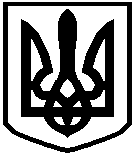 